АДМИНИСТРАЦИЯ ГОРОДА ХАНТЫ-МАНСИЙСКАПОСТАНОВЛЕНИЕот 16 марта 2016 г. N 268ОБ УТВЕРЖДЕНИИ ПОЛОЖЕНИЯ О МЕРОПРИЯТИЯХ ПО ОБЕСПЕЧЕНИЮОРГАНИЗАЦИИ ОТДЫХА ДЕТЕЙ В КАНИКУЛЯРНОЕ ВРЕМЯ,ВКЛЮЧАЯ МЕРОПРИЯТИЯ ПО ОБЕСПЕЧЕНИЮ БЕЗОПАСНОСТИИХ ЖИЗНИ И ЗДОРОВЬЯВ соответствии с Федеральными законами от 06.10.2003 N 131-ФЗ "Об общих принципах организации местного самоуправления в Российской Федерации", от 24.07.1998 N 124-ФЗ "Об основных гарантиях прав ребенка в Российской Федерации", руководствуясь пунктом 13 статьи 8, статьей 71 Устава города Ханты-Мансийска:(в ред. постановления Администрации города Ханты-Мансийска от 17.04.2017 N 338)1. Утвердить:1.1. Положение о мероприятиях по обеспечению организации отдыха детей в каникулярное время, включая мероприятия по обеспечению безопасности их жизни и здоровья, согласно приложению 1 к настоящему постановлению.(пп. 1.1 в ред. постановления Администрации города Ханты-Мансийска от 17.04.2017 N 338)1.2. Положение о возмещении стоимости услуг, оказываемых лицами, сопровождающими детей до места нахождения организаций, обеспечивающих отдых детей в каникулярное время, и обратно, согласно приложению 2 к настоящему постановлению.2. Признать утратившим силу постановление Администрации города Ханты-Мансийска от 02.02.2011 N 96 "О порядке организации отдыха и оздоровления детей".3. Опубликовать настоящее постановление в средствах массовой информации и разместить на Официальном информационном портале органов местного самоуправления города Ханты-Мансийска в сети Интернет.4. Настоящее постановление вступает в силу после дня его официального опубликования.5. Контроль за выполнением постановления возложить на заместителя Главы города Ханты-Мансийска Черкунову И.А.(в ред. постановления Администрации города Ханты-Мансийска от 17.04.2017 N 338)Глава Администрациигорода Ханты-МансийскаМ.П.РЯШИНПриложение 1к постановлению Администрациигорода Ханты-Мансийскаот 16.03.2016 N 268ПОЛОЖЕНИЕО МЕРОПРИЯТИЯХ ПО ОБЕСПЕЧЕНИЮ ОРГАНИЗАЦИИ ОТДЫХА ДЕТЕЙВ КАНИКУЛЯРНОЕ ВРЕМЯ, ВКЛЮЧАЯ МЕРОПРИЯТИЯ ПО ОБЕСПЕЧЕНИЮБЕЗОПАСНОСТИ ИХ ЖИЗНИ И ЗДОРОВЬЯ (ДАЛЕЕ - ПОЛОЖЕНИЕ)1. Общие положения1.1. Настоящее Положение разработано в соответствии с Федеральными законами от 24.07.1998 N 124-ФЗ "Об основных гарантиях прав ребенка в Российской Федерации", от 06.10.2003 N 131-ФЗ "Об общих принципах организации местного самоуправления в Российской Федерации", приказом Министерства образования и науки Российской Федерации от 13.07.2017 N 656 "Об утверждении примерных положений об организациях отдыха детей и их оздоровления", постановлением Главного государственного санитарного врача Российской Федерации от 28.09.2020 N 28 "Об утверждении санитарных правил СП 2.4.3648-20 "Санитарно-эпидемиологические требования к организациям воспитания и обучения, отдыха и оздоровления детей и молодежи", Уставом города Ханты-Мансийска, иными нормативными правовыми актами Российской Федерации.(п. 1.1 в ред. постановления Администрации города Ханты-Мансийска от 28.05.2021 N 574)1.2. Настоящее Положение разработано в целях функционирования и развития системы отдыха, оздоровления, занятости детей и молодежи города Ханты-Мансийска в каникулярное время и определяет:организацию работы лагерей с дневным пребыванием детей, детских лагерей палаточного типа и лагерей труда и отдыха с дневным пребыванием детей в каникулярное время;(в ред. постановления Администрации города Ханты-Мансийска от 28.05.2021 N 574)порядок предоставления детям, обучающимся в городе Ханты-Мансийске, путевок в организации, обеспечивающие отдых детей в каникулярное время.(в ред. постановления Администрации города Ханты-Мансийска от 28.05.2021 N 574)1.3. Под мероприятиями по обеспечению организации отдыха детей в каникулярное время, включая мероприятия по обеспечению безопасности их жизни и здоровья, следует понимать отдых детей во время летних, осенних, зимних и весенних каникул, установленных для обучающихся муниципальных образовательных организаций, продолжительность которых определяется законодательством Российской Федерации, и осуществляется в форме выездного отдыха детей в климатически благоприятные регионы на территории Российской Федерации и за ее пределами, а также в форме отдыха в лагерях с дневным пребыванием детей, детских лагерях палаточного типа и лагерях труда и отдыха с дневным пребыванием детей, расположенных на территории города Ханты-Мансийска, создание безопасных условий пребывания в таких лагерях детей и их оздоровления.(в ред. постановлений Администрации города Ханты-Мансийска от 06.03.2020 N 180, от 28.05.2021 N 574)1.4. Финансирование расходов на мероприятия по обеспечению организации отдыха детей в каникулярное время, включая мероприятия по обеспечению безопасности их жизни и здоровья, осуществляется в пределах доведенных бюджетных ассигнований, лимитов бюджетных обязательств бюджета города Ханты-Мансийска на текущий финансовый год, а также из иных источников, предусмотренных действующим законодательством.(в ред. постановления Администрации города Ханты-Мансийска от 17.04.2017 N 338)2. Организация работы лагерей с дневным пребыванием детей,детских лагерей палаточного типа и лагерей трудаи отдыха с дневным пребыванием детей в каникулярное время(в ред. постановления Администрации города Ханты-Мансийскаот 28.05.2021 N 574)2.1. Организация работы лагерей с дневным пребыванием детей, лагерей труда и отдыха с дневным пребыванием детей и детских лагерей палаточного типа (далее - лагерь с дневным пребыванием, лагерь труда и отдыха, лагерь палаточного типа, лагеря) направлена на организацию отдыха детей в каникулярное время и деятельности лагерей, созданных в качестве структурных подразделений муниципальными образовательными организациями, учреждениями физкультурно-оздоровительной и спортивной направленности, осуществляющими организацию отдыха детей в каникулярное время на территории города Ханты-Мансийска (далее - организации).2.2. Лагеря с дневным пребыванием и лагеря труда и отдыха создаются на время летних, осенних, зимних и весенних каникул. Лагеря палаточного типа создаются только на время летних каникул.В случае действия в Ханты-Мансийском автономном округе - Югре режима повышенной готовности или чрезвычайной ситуации занятость и досуг детей осуществляются в лагере с дневным пребыванием в заочном формате с применением дистанционных технологий. Лагеря палаточного типа и лагеря труда и отдыха в такой период не открываются.2.3. Предметом деятельности лагеря с дневным пребыванием являются организация и проведение мероприятий, направленных на отдых и оздоровление детей, в каникулярное время, а также реализация дополнительных общеразвивающих программ.2.4. Предметом деятельности лагеря палаточного типа являются обеспечение отдыха детей, оздоровления и укрепления их здоровья, развитие творческого потенциала детей, приобретения практических навыков пребывания в природных условиях, занятия физической культурой, спортом, туризмом, краеведческой, учебно-исследовательской, волонтерской и иными видами деятельности.2.5. Предметом деятельности лагеря труда и отдыха являются организация трудовой деятельности подростков, не требующей квалификации, трудовое воспитание подростков, организация профессиональной ориентации подростков, организация отдыха и оздоровления подростков в трудовом лагере.2.6. Целями деятельности лагеря с дневным пребыванием являются:а) выявление и развитие творческого потенциала детей, развитие разносторонних интересов детей, удовлетворение их индивидуальных потребностей в интеллектуальном, нравственном и физическом совершенствовании, а также в занятиях физической культурой, спортом и туризмом;б) социализация детей, развитие коммуникативных и лидерских качеств детей, формирование у детей культуры и навыков здорового и безопасного образа жизни, общей культуры детей, обеспечение духовно-нравственного, гражданско-патриотического, трудового воспитания детей;в) создание и обеспечение необходимых условий для личностного развития, укрепления здоровья, профессионального самоопределения и творческого труда детей.2.7. Целями деятельности лагеря палаточного типа являются:а) создание благоприятных условий для укрепления физического и психологического здоровья, организации активного отдыха детей, формирование у детей культуры и навыков здорового и безопасного образа жизни, общей культуры, навыков пребывания в естественной природной среде;б) развитие разносторонних интересов детей, удовлетворение их индивидуальных потребностей в интеллектуальном, нравственном и физическом совершенствовании, а также в занятиях физической культурой, спортом и туризмом, социализация детей, выявление и развитие коммуникативных и лидерских качеств детей в условиях природной среды, приобретение ими практических умений и навыков пребывания в природных условиях, а также обеспечение духовно-нравственного, экологического, гражданско-патриотического и военно-патриотического воспитания детей;в) воспитание нравственных, волевых и коммуникативных качеств у детей;г) удовлетворение индивидуальных потребностей детей в интеллектуальном, нравственном и физическом совершенствовании, социальной самореализации, а также в занятиях физической культурой, спортом и туризмом;д) расширение и углубление знаний детей по туризму и краеведению, исследовательской деятельности, повышение уровня экологической культуры детей.2.8. Целями деятельности лагеря труда и отдыха являются:а) вовлечение подростков в общественно полезную деятельность;б) трудовое воспитание и формирование личностных качеств подростков;в) социально-трудовая подготовка подростков, приобретение ими практических трудовых умений и навыков;г) обучение подростков основам техники безопасности и охраны труда при выполнении работ, предусмотренных программой трудового лагеря;д) развитие разносторонних интересов подростков, удовлетворение их индивидуальных потребностей в интеллектуальном, нравственном и физическом совершенствовании, а также в занятиях физической культурой, спортом и туризмом;е) создание и обеспечение необходимых условий для личностного развития, укрепления здоровья, профессионального самоопределения и творческого труда подростков;ж) формирование культуры здорового и безопасного образа жизни, общей культуры подростков;з) социализация подростков, развитие коммуникативных и лидерских качеств подростков, профессиональная ориентация подростков.2.9. Организации, на базе которых открываются лагеря с дневным пребыванием:а) осуществляют культурно-досуговую, туристскую, краеведческую, экскурсионную деятельность, обеспечивающую рациональное использование свободного времени детей, их духовно-нравственное развитие, приобщение к ценностям культуры и искусства, направленную на:развитие творческого потенциала и всестороннее развитие способностей у детей;развитие физической культуры и спорта детей, в том числе на физическое развитие и укрепление здоровья детей;б) осуществляют образовательную деятельность по реализации дополнительных общеразвивающих программ;в) обеспечивают размещение и питание детей;г) обеспечивают безопасные условия жизнедеятельности детей, детей-инвалидов и детей с ограниченными возможностями здоровья;д) организуют оказание медицинской помощи детям в период их пребывания в лагере с дневным пребыванием, формируют навыки здорового образа жизни у детей;е) осуществляют психолого-педагогическую деятельность, направленную на улучшение психологического состояния детей и их адаптацию к условиям в лагере с дневным пребыванием;ж) вправе осуществлять иную деятельность, если такая деятельность соответствует целям его создания.2.10. Организации, на базе которых открываются лагеря палаточного типа:а) осуществляют туристскую, краеведческую, экскурсионную, культурно-досуговую, учебно-исследовательскую, волонтерскую деятельность, обеспечивающую духовно-нравственное развитие детей, приобщение к ценностям культуры и искусства, направленную на:развитие творческого потенциала и всестороннее развитие способностей у детей, расширение знаний детей об окружающем мире и природоохранной деятельности, формирование у детей основ прикладных туристских умений и навыков, в том числе безопасной жизнедеятельности;развитие физической культуры и спорта детей, в том числе на физическое развитие и укрепление здоровья детей;б) обеспечивают размещение, проживание, питание детей;в) обеспечивают безопасные условия жизнедеятельности детей, детей-инвалидов, детей с ограниченными возможностями здоровья в природно-климатических условиях;г) организуют оказание медицинской помощи детям в период их пребывания в лагере палаточного типа, формируют навыки здорового образа жизни у детей;д) осуществляют психолого-педагогическую деятельность, направленную на улучшение психологического состояния детей и их адаптацию к условиям в лагере палаточного типа;е) вправе осуществлять иную деятельность, если такая деятельность соответствует целям его создания;ж) могут осуществлять образовательную деятельность в соответствии с законодательством Российской Федерации (в лагере палаточного типа).2.11. Организации, на базе которых открываются лагеря труда и отдыха:а) организуют трудовую деятельность подростков в соответствии с трудовым законодательством Российской Федерации, формирование у подростков трудовых навыков, вовлечение их в общественно полезную деятельность с учетом их возрастных особенностей и состояния здоровья в соответствии с санитарным и трудовым законодательством Российской Федерации;б) осуществляют культурно-досуговую, туристскую, краеведческую, экскурсионную деятельность, обеспечивающую рациональное использование свободного времени подростков, их духовно-нравственное развитие, приобщение к ценностям культуры и искусства, направленную на:развитие творческого потенциала и всестороннее развитие способностей у подростков;развитие физической культуры и спорта подростков, в том числе на физическое развитие и укрепление здоровья подростков;в) организуют размещение, питание подростков;г) обеспечивают безопасные условия жизнедеятельности, в том числе трудовой деятельности подростков;д) организуют оказание медицинской помощи подросткам в период их пребывания в лагере труда и отдыха, формируют навыки здорового образа жизни у подростков;е) осуществляют психолого-педагогическую деятельность, направленную на улучшение психологического состояния подростков и их адаптацию к условиям в лагере труда и отдыха;ж) вправе осуществлять иную деятельность, если такая деятельность соответствует целям его создания;з) могут осуществлять образовательную деятельность в соответствии с законодательством Российской Федерации (в лагере труда и отдыха).2.12. Право на осуществление в лагерях деятельности, для занятия которой необходимо получение специального разрешения (лицензии), возникает с момента получения такого разрешения (лицензии) или в указанный в нем срок и прекращается при прекращении действия разрешения (лицензии).2.13. Деятельность детей (подростков) в лагерях организуется как в одновозрастных, так и в разновозрастных объединениях детей (подростков) (отряды, группы, команды), в зависимости от направленности (тематики) программ смен лагеря, видов трудовой деятельности лагеря труда и отдыха, интересов подростков, воспитательных, трудовых и образовательных задач лагерей. Трудовая деятельность подростков осуществляется в соответствии с трудовым законодательством Российской Федерации.2.14. Оказание медицинской помощи детям в лагерях осуществляется в соответствии с законодательством Российской Федерации об охране здоровья граждан.2.15. Условия размещения, устройства, содержания и организации работы лагерей должны соответствовать санитарно-эпидемиологическим правилам и гигиеническим нормативам, требованиям противопожарной и антитеррористической безопасности.2.16. Решение о создании лагерей на территории города Ханты-Мансийска принимается межведомственной комиссией по организации отдыха, оздоровления, занятости детей, подростков и молодежи города Ханты-Мансийска (далее - Комиссия) и оформляется протоколом Комиссии.2.17. На основании решения Комиссии органы Администрации города Ханты-Мансийска, курирующие сферу деятельности организаций, на базе которых открываются лагеря, издают приказ об открытии лагерей организациями.2.18. Руководитель организации в срок не позднее чем за один месяц до открытия каждого сезона информируют отдел по городу Ханты-Мансийску и Ханты-Мансийскому району Управления Роспотребнадзора по Ханты-Мансийскому автономному округу - Югре (далее - Роспотребнадзор) о планируемом режиме работы лагерей, а также о планируемом количестве детей в лагерях.2.19. Приемка лагеря осуществляет в соответствии с правовым актом органов Администрации города Ханты-Мансийска, курирующих сферу деятельности организаций и оформляется актом(ми) приемки.2.20. Лагеря открываются только при наличии действующего санитарно-эпидемиологического заключения.2.21. Контроль за деятельностью лагерей осуществляют органы Администрации города Ханты-Мансийска, курирующие сферу деятельности организаций.2.22. Органы Администрации города Ханты-Мансийска, курирующие сферу деятельности организаций, создают условия для получения родителями (законными представителями) ребенка информации о программах и условиях пребывания детей в лагерях для обеспечения выбора лагеря с учетом увлечений и интересов ребенка. Данная информация доводится до сведения жителей города Ханты-Мансийска посредством Официального информационного портала органов местного самоуправления города Ханты-Мансийска в сети Интернет (www.admhmansy.ru), официального сайта Департамента образования Администрации города Ханты-Мансийска (eduhmansy.ru), официальных сайтов организаций, средств массовой информации.2.23. Расходы на обеспечение отдыха детей в лагерях включают расходы на обеспечение жизнедеятельности, организацию питания детей, реализацию программ работы с детьми (включая проведение мероприятий, их транспортное обеспечение, приобретение канцелярских товаров, инвентаря, средств гигиены, игрушек и развивающих игр и другое).2.24. Калькуляция расходов утверждается организацией после согласования с органом Администрации города Ханты-Мансийска, курирующим сферу деятельности организации.2.25. Кадровое обеспечение работы лагерей:2.25.1. Начальник лагеря назначается приказом организации на срок, необходимый для подготовки и проведения лагеря, а также представления необходимой финансовой и бухгалтерской отчетности.2.25.2. Подбор кадров для проведения лагеря осуществляет руководитель организации совместно с начальником лагеря.2.25.3. К работе в лагерь допускаются лица, не имеющие установленных законодательством Российской Федерации ограничений на осуществление соответствующей трудовой деятельности, а также прошедшие профессиональную гигиеническую подготовку, аттестацию и медицинское обследование в установленном порядке. Работники лагеря должны быть привиты в соответствии с национальным календарем профилактических прививок, а также по эпидемическим показаниям.2.25.4. Каждый работник лагеря должен иметь личную медицинскую книжку установленного образца, в которую вносятся результаты медицинских обследований и лабораторных исследований, сведения о перенесенных инфекционных заболеваниях, профилактических прививках, отметки о прохождении профессиональной гигиенической подготовки и аттестации.2.25.5. При приеме на работу в лагерь работники проходят инструктаж по технике безопасности, охране труда, требованиям пожарной безопасности и охраны жизни людей на водных объектах, антитеррористической безопасности, предупреждению несчастных случаев с детьми.(в ред. постановления Администрации города Ханты-Мансийска от 14.12.2021 N 1421)2.25.6. Педагогическая деятельность в лагере осуществляется лицами, имеющими среднее профессиональное или высшее образование и отвечающими квалификационным требованиям, указанным в квалификационных справочниках, и (или) профессиональным стандартам для соответствующих должностей.К педагогической деятельности в лагере не допускаются лица в соответствии со статьей 331 Трудового кодекса Российской Федерации.2.26. Руководители организаций в соответствии с действующим законодательством несут ответственность за:обеспечение жизнедеятельности лагеря, жизнь и здоровье детей;создание безопасных условий пребывания в лагере детей, в том числе детей-инвалидов и детей с ограниченными возможностями здоровья (в случае приема данных категорий детей в лагерь), присмотра и ухода за детьми; обеспечение их содержания и питания, организацию оказания первой помощи и медицинской помощи детям в период их пребывания в лагере в соответствии с требованиями законодательства Российской Федерации, в том числе в случае проведения в природной среде следующих мероприятий с участием детей: прохождение туристских маршрутов, других маршрутов передвижения, походов, экспедиций, слетов и иных аналогичных мероприятий; обеспечение соблюдения требований о медицинских осмотрах работников организации, требований обеспечения антитеррористической защищенности, пожарной безопасности, наличия охраны или службы безопасности, спасательных постов в местах купания детей, а также наличия санитарно-эпидемиологического заключения о соответствии деятельности, осуществляемой организацией санитарно-эпидемиологическим требованиям;представление сведений о своей деятельности в уполномоченный орган исполнительной власти Ханты-Мансийского автономного округа - Югры в сфере организации отдыха и оздоровления детей для включения в реестр организаций отдыха детей и их оздоровления;качество реализуемых программ деятельности смены лагеря;соответствие форм, методов и средств при проведении смены возрасту, интересам и потребностям детей;соблюдение прав и свобод детей и работников смены лагеря;исполнение иных обязанностей, установленные законодательством Российской Федерации.3. Порядок предоставления детям, обучающимсяв городе Ханты-Мансийске, путевок в организации,обеспечивающие отдых детей в каникулярное время(далее - Порядок)(в ред. постановления Администрации города Ханты-Мансийскаот 28.05.2021 N 574)(в ред. постановления Администрации города Ханты-Мансийскаот 27.04.2018 N 308)3.1. Настоящий Порядок разработан в целях упорядочения предоставления детям, обучающимся в городе Ханты-Мансийске, путевок в организации, обеспечивающие отдых детей в каникулярное время, и регулирует взаимодействия муниципального бюджетного учреждения дополнительного образования "Центр дополнительного образования "Перспектива" (далее - Учреждение) с родителями (законными представителями), направляющими детей на организованный отдых.(в ред. постановлений Администрации города Ханты-Мансийска от 06.03.2020 N 180, от 28.05.2021 N 574)3.2. Путевки приобретаются в соответствии с действующим законодательством о контрактной системе в сфере закупок товаров, работ, услуг для обеспечения государственных и муниципальных нужд.3.3. Учреждение осуществляет следующие функции:3.3.1. Планирует развитие отдыха детей, обучающихся в городе Ханты-Мансийске, для обеспечения прав детей на отдых, исходя из потребности детей и родителей (законных представителей) в тех или иных формах отдыха на основании решений межведомственной комиссии по организации отдыха, оздоровления, занятости детей, подростков и молодежи города Ханты-Мансийска.(в ред. постановления Администрации города Ханты-Мансийска от 28.05.2021 N 574)3.3.2. Информирует жителей города об основных направлениях организованного отдыха детей в каникулярное время в следующих формах:устной (при личном обращении и по телефону);письменной (почтой, электронной почтой);в форме информационных материалов, расположенных на информационном стенде Учреждения;в информационно-телекоммуникационной сети Интернет на официальных сайтах Учреждения (crthm.ru) и Департамента образования Администрации города Ханты-Мансийска (далее - Департамент) (eduhmansy.ru);через средства массовой информации.3.3.3. Формирует реестр очередности детей от 6 до 17 лет (включительно), обучающихся в городе Ханты-Мансийске, на получение путевок в загородные оздоровительные лагеря, специализированные (профильные) лагеря, оздоровительно-образовательные центры, базы и комплексы, иные организации, деятельность которых направлена на реализацию услуг по обеспечению отдыха детей, расположенные на территории Российской Федерации и за ее пределами (далее - организации, обеспечивающие отдых).(в ред. постановления Администрации города Ханты-Мансийска от 28.05.2021 N 574)3.4. Подача заявления родителем (законным представителем) ребенка (далее - заявитель) осуществляется при личном обращении в Учреждение или автономное учреждение Ханты-Мансийского автономного округа - Югры "Многофункциональный центр предоставления государственных и муниципальных услуг Югры" (далее - МФЦ), а также в электронной форме посредством федеральной государственной информационной системы "Единый портал государственных и муниципальных услуг (функций)" (www.gosuslugi.ru).3.5. Прием заявлений на получение путевок (далее - заявление) в организации, обеспечивающие отдых, начинается в соответствии с графиком работы Учреждения с 01 февраля текущего года и продолжается в течение всего календарного года.3.6. Реестр очередности детей на получение путевок в организации, обеспечивающие отдых, ведется в электронной форме и формируется по дате подачи заявителем заявления. Заявление предоставляется в свободной форме либо по рекомендуемой форме, приведенной в приложении 1 к настоящему Порядку, либо по форме, размещенной в федеральной государственной информационной системе "Единый портал государственных и муниципальных услуг (функций)" (www.gosuslugi.ru).(в ред. постановления Администрации города Ханты-Мансийска от 28.05.2021 N 574)3.7. Перечень документов, необходимых для получения путевки в организации, обеспечивающие отдых:заявление;документ, удостоверяющий личность заявителя;документ, удостоверяющий личность представителя заявителя (в случае, если заявление оформляется представителем заявителя);доверенность (в случае предоставления интересов заявителя его представителем);документ, подтверждающий полномочия заявителя, в случае если заявителем является опекун (попечитель) ребенка;идентификационный номер налогоплательщика (заявителя) (далее - ИНН заявителя);свидетельство о рождении ребенка (для детей, не достигших возраста 14 лет) либо паспорт ребенка (для детей, достигших возраста 14 лет);медицинская справка на ребенка по форме N 079/у;справка, подтверждающая факт обучения ребенка в образовательной организации города Ханты-Мансийска;согласие на обработку персональных данных заявителя (представителя заявителя) и ребенка.(п. 3.7 в ред. постановления Администрации города Ханты-Мансийска от 28.05.2021 N 574)3.8. В случае направления ребенка на отдых за пределами Российской Федерации заявитель к документам, указанным в пункте 3.7 настоящего Порядка, дополнительно представляет:заграничный паспорт ребенка (фотографии 2 штуки, в соответствии с требованиями к фотографии для получения визы - при необходимости оформления визы);согласие родителей (законных представителей) на выезд ребенка в организации, обеспечивающие отдых, расположенные за пределами Российской Федерации.(п. 3.8 в ред. постановления Администрации города Ханты-Мансийска от 28.05.2021 N 574)3.9. На основании оригиналов документов специалист Учреждения или специалист МФЦ делает копии представленных документов, после чего оригиналы документов возвращаются заявителю.3.10. В случае непредставления документов, обязанность по предоставлению которых отсутствует у заявителя в соответствии с действующим законодательством, специалист Учреждения или специалист МФЦ запрашивает такие документы (сведения из них) в соответствующих органах (организациях) в рамках межведомственного информационного взаимодействия.3.11. После предоставления заявителем документов, указанных в пункте 3.7 или пунктах 3.7 - 3.8 настоящего Порядка, обязанность по предоставлению которых возложена на заявителя в соответствии с действующим законодательством, заявителю выдается уведомление о принятых документах с указанием регистрационного (порядкового) номера заявления по форме согласно приложению 2 к настоящему Порядку.3.12. Специалисты Учреждения и МФЦ не вправе требовать от заявителя: представления документов и информации, которые находятся в распоряжении государственных органов, органов местного самоуправления либо подведомственных государственным органам или органам местного самоуправления организаций, за исключением документов, включенных в определенный частью 6 статьи 7 Федерального закона от 27.07.2010 N 210-ФЗ "Об организации предоставления государственных и муниципальных услуг" перечень документов.3.13. Основаниями для отказа в предоставлении путевки являются:представление недостоверных сведений заявителем о себе и ребенке;наличие медицинских противопоказаний у ребенка;непредставление документов указанных в пунктах 3.7 - 3.8 настоящего Порядка, обязанность по предоставлению которых возложена на заявителя;несоответствие возраста ребенка, определенным подпунктом 3.3.3 пункта 3.3 настоящего Порядка;отсутствие оплаты заявителем проезда ребенка к месту отдыха и обратно;отказ заявителя от заключения соглашения на предоставление услуги по организации выездного отдыха и оздоровления ребенка;отсутствие путевок (свободных мест) в организации, обеспечивающие отдых.(п. 3.13 в ред. постановления Администрации города Ханты-Мансийска от 28.05.2021 N 574)3.14. Учреждение осуществляет распределение и предоставление путевок в следующем порядке:3.14.1. Приказом Учреждения не позднее чем за 10 рабочих дней до начала приема заявлений создается комиссия по распределению путевок в организации, обеспечивающие отдых (далее - Комиссия).3.14.2. Комиссия по истечении 15 рабочих дней от даты начала приема заявлений, установленной пунктом 3.5 настоящего Порядка, в соответствии с реестром очередности детей, установленным пунктом 3.6 настоящего Порядка, определяет и утверждает протокольным решением реестр очередности детей, которые направляются на отдых, по направлениям и срокам выезда.3.14.3. После утверждения реестра очередности детей, которые направляются на отдых, специалисты Учреждения в течение 5 рабочих дней уведомляют заявителей о предоставлении путевки ребенку, дате, времени, месте проведения организационного собрания посредством электронной почты по форме согласно приложению 3 к настоящему Порядку или телефонной связью.3.14.4. Между Учреждением и заявителем заключается соглашение (договор) на предоставление услуги по организации выездного отдыха ребенка (далее - соглашение), которым определяются место нахождения организации, обеспечивающей отдых, период пребывания ребенка в организации, обеспечивающей отдых, порядок расторжения соглашения, а также иные условия.3.14.5. В случае если заявитель не принимал участие в организационном собрании специалисты Учреждения в течение 2 рабочих дней осуществляют не менее 3 попыток связаться с заявителем по указанным в заявлении телефонам. При положительном результате до заявителя повторно доводят информацию о предоставлении ребенку путевки на отдых и приглашают для заключения соглашения. При отрицательном результате оформляют акт по форме согласно приложению 4 к настоящему Порядку.3.14.6. В случае если заявитель по какой-либо причине отказывается от путевки специалисты Учреждения предлагают заявителю оформить письменный отказ по форме согласно приложению 5 к настоящему Порядку или составляют акт об отказе по форме согласно приложению 6 к настоящему Порядку.3.14.7. В случае если по итогам заседания Комиссии остались невостребованные путевки и (или) заявители отказались от предоставления путевки после заседания Комиссии, специалисты Учреждения формируют дополнительный реестр очередности детей, направляемых на отдых, из реестра очередности детей, которые рассматриваются и утверждаются Комиссией не позднее чем за 3 рабочих дня до выезда детей. В случае отказа от предоставления путевки заявителем в день выезда организованной группы детей вносятся изменения в реестр очередности детей, направляемых на отдых, из реестра очередности детей.3.14.8. Выписка из протокольного решения Комиссии размещается на информационном стенде Учреждения, а также на официальных сайтах Учреждения и Департамента.3.15. Обязанности заявителей при отправке детей в организации, обеспечивающие отдых:при отправлении детей в организации, обеспечивающие отдых, заявитель обязан обеспечить явку ребенка в установленное Учреждением место и время сбора и предоставить оригиналы следующих документов:документ, удостоверяющий личность ребенка (паспорт или свидетельство о рождении);нотариально заверенное согласие родителей (законных представителей) на выезд их детей на отдых, в сопровождении уполномоченных лиц до места нахождения организации, обеспечивающей отдых, и обратно (в случае выезда за пределы Российской Федерации);полис обязательного медицинского страхования.3.16. Оплата стоимости проезда ребенка в организации, обеспечивающие отдых, и обратно производится за счет средств заявителей на основании заключенных соглашений (договоров) с перевозчиком, путем внесения безналичных денежных средств на счет перевозчика.3.17. В случае если стоимость предоставляемой путевки в организации, обеспечивающие отдых, превышает норматив стоимости путевки, приобретаемой за счет средств бюджета города Ханты-Мансийска, оплата путевки производится за счет средств заявителей в размере не более 30 процентов.Размер платы предоставляемой путевки за счет средств заявителя утверждается приказом Учреждения.Оплата производится на основании заключенного трехстороннего соглашения между заявителем, Учреждением и организацией, обеспечивающей отдых, путем внесения заявителем безналичных денежных средств на счет организации, обеспечивающей отдых.(п. 3.17 в ред. постановления Администрации города Ханты-Мансийска от 06.03.2020 N 180)4. Порядок обеспечения организации отдыха детейв каникулярное время в лагерях с дневным пребыванием детей,организованных на территории города Ханты-Мансийска,на безвозмездной основе (далее - Порядок)(введен постановлением Администрации города Ханты-Мансийскаот 19.09.2022 N 990)4.1. Настоящий Порядок устанавливает условия обеспечения организации отдыха детей в каникулярное время в лагерях с дневным пребыванием детей, организованных на территории города Ханты-Мансийска, на безвозмездной основе.4.2. Обеспечение организации отдыха детей в каникулярное время в лагерях с дневным пребыванием детей, организованных на территории города Ханты-Мансийска, на безвозмездной основе, функционирующих при муниципальных организациях, подведомственных Департаменту образования Администрации города Ханты-Мансийска и Управлению физической культуры, спорта и молодежной политики Администрации города Ханты-Мансийска (далее - организация), осуществляется в отношении детей в возрасте от 6 до 17 лет (включительно), обучающихся в муниципальных образовательных организациях города Ханты-Мансийска и относящихся к следующим категориям:а) дети, находящиеся в социально опасном положении;б) дети, проживающие в малоимущих семьях;в) дети-инвалиды;г) дети из семей беженцев и вынужденных переселенцев;д) дети граждан Российской Федерации, Украины, Донецкой Народной Республики, Луганской Народной Республики и лиц без гражданства, постоянно проживающих на территориях Украины, Донецкой Народной Республики, Луганской Народной Республики, вынужденно покинувших территории Украины, Донецкой Народной Республики, Луганской Народной Республики и прибывших на территорию Российской Федерации в экстренном массовом порядке.4.3. Основные понятия:Дети, находящиеся в социально опасном положении - лица, которые вследствие безнадзорности или беспризорности находятся в обстановке, представляющей опасность для их жизни или здоровья либо не отвечающей требованиям к их воспитанию или содержанию.Дети, проживающие в малоимущих семьях - дети семей, которые имеют среднедушевой доход ниже величины прожиточного минимума, установленного в Ханты-Мансийском автономном округе - Югре и имеют право на получение социальной поддержки.Ребенок-инвалид - лицо в возрасте до 18 лет, которое имеет нарушение здоровья со стойким расстройством функций организма, обусловленное заболеваниями, последствиями травм или дефектами, приводящее к ограничению жизнедеятельности и вызывающее необходимость его социальной защиты.Иные понятия, используемые в настоящем Порядке применяются в том же значении, что и в нормативных актах Российской Федерации, Ханты-Мансийского автономного округа - Югры, муниципальных правовых актах города Ханты-Мансийска.4.4. Обеспечение организации отдыха детей в каникулярное время в лагерях с дневным пребыванием детей, организованных на территории города Ханты-Мансийска, на безвозмездной основе осуществляется на основании следующих предоставленных в организацию документов:1) заявления;2) документа, удостоверяющего личность родителя;3) документа, удостоверяющего личность представителя заявителя (в случае, если заявление оформляется представителем заявителя);4) доверенности (в случае предоставления интересов заявителя его представителем);5) документа, подтверждающего полномочия заявителя, в случае если заявителем является опекун (попечитель) ребенка;6) свидетельства о рождении ребенка (для детей, не достигших возраста 14 лет) либо паспорта ребенка (для детей, достигших возраста 14 лет);7) медицинской справки по форме N 079/у;8) справки, подтверждающей факт обучения ребенка в муниципальной образовательной организации города Ханты-Мансийска;9) согласия на обработку персональных данных заявителя (представителя заявителя) и ребенка;10) документа, подтверждающего отнесение ребенка к одной из категорий, указанных в пункте 4.2 настоящего Порядка:а) представление или иные документы органов и учреждений системы профилактики;б) постановление комиссии по делам несовершеннолетних и защите их прав;в) уведомление о назначении государственной социальной помощи малоимущей семье в соответствии с Законом Ханты-Мансийского автономного округа - Югры от 24.12.2007 N 197-оз "О государственной социальной помощи и дополнительных мерах социальной помощи населению Ханты-Мансийского автономного округа - Югры" или иной документ, подтверждающий статус малоимущей семьи;г) справка, подтверждающая факт установления инвалидности, выданная бюро медико-социальной экспертизы (в случае установления инвалидности ребенка). При отсутствии справки, подтверждающей факт установления инвалидности, учреждение делает запрос в отделение Пенсионного фонда Российской Федерации по Ханты-Мансийскому автономному округу - Югре;д) удостоверение беженца родителя, в которое внесены сведения о ребенке;е) удостоверение вынужденного переселенца, в которое внесены сведения о ребенке;ж) свидетельство о предоставлении временного убежища.4.5. Прием документов, установленных пунктом 4.4 настоящего Порядка, начинается ежегодно, не позднее чем за 20 календарных дней до начала отдыха (смены).4.6. Ответственное лицо организации делает копии представленных документов, после чего оригиналы документов возвращаются родителю (законному представителю).4.7. В день предоставления документов, установленных пунктом 4.4 настоящего Порядка, между родителем (законным представителем) и организацией заключается соответствующий договор об обеспечении организации отдыха ребенка в каникулярное время в лагере с дневным пребыванием детей.4.8. В обеспечении организации отдыха детей в каникулярное время в лагерях с дневным пребыванием детей, организованных на территории города Ханты-Мансийска, на безвозмездной основе отказывается в следующих случаях:непредставление документов, указанных в пункте 4.4 настоящего Порядка;ребенок не относится ни к одной из категорий, установленных пунктом 4.2 настоящего Порядка.4.9. Организации подают главному распорядителю бюджетных средств заявку для перечисления средств на обеспечение организации отдыха детей в каникулярное время в лагерях с дневным пребыванием детей, организованных на территории города Ханты-Мансийска, на безвозмездной основе.4.10. Управление физической культуры, спорта и молодежной политики Администрации города Ханты-Мансийска направляет заявку Департаменту образования Администрации города Ханты-Мансийска о предоставлении бюджетных средств на обеспечение организации отдыха детей в каникулярное время в лагерях с дневным пребыванием детей, организованных на территории города Ханты-Мансийска, на безвозмездной основе.4.11. Департамент образования Администрации города Ханты-Мансийска и Управление физической культуры, спорта и молодежной политики Администрации города Ханты-Мансийска, как главные распорядители бюджетных средств, доводят до подведомственных организаций бюджетные средства на обеспечение организации отдыха детей в каникулярное время в лагерях с дневным пребыванием детей, организованных на территории города Ханты-Мансийска, на безвозмездной основе по заявкам организаций.4.12. Контроль за целевым использованием средств, направленных на обеспечение организации отдыха детей в каникулярное время в лагерях с дневным пребыванием детей, организованных на территории города Ханты-Мансийска, на безвозмездной основе и соблюдение настоящего Порядка осуществляется главным распорядителем бюджетных средств и органом финансового контроля Администрации города Ханты-Мансийска.Приложение 1к Порядкупредоставления детям,обучающимся в городе Ханты-Мансийске,путевок в организации, обеспечивающиеотдых детей в каникулярное времяУведомление:Директору__________________________________N ____ от ___________ (наименование уполномоченного органа)__________________________________(ФИО родителя (законного представителя) ребенка)__________________________________(домашний адрес, телефон)__________________________________(адрес электронной почты)ЗаявлениеПрошу предоставить путевку на отдых моему ребенку: ___________________________________________________________________________________________________(фамилия, имя, отчество и дата рождения (полностью)Период отдыха ____________________________________________________________.Территория: ______________________________________________________________.Наименование лагеря (указывается по желанию заявителя) _________________________________________________________________________________________________________________________________________________________________________.Прилагаемые документы (нужное отметить):    С порядком предоставления путевок ознакомлен(а).    Документы,  являющиеся  результатом предоставления муниципальной услуги(уведомления), прошу выдать (направить):    в ____________________________________________________________________;                   (наименование уполномоченного органа)    в МФЦ (в случае предоставления услуги через МФЦ);    в форме электронного документа на адрес электронной почты: _____________________________________________________________________.    Даю  согласие  на  обработку  моих  персональных  данных и персональныхданных  моего  ребенка  в  соответствии с Федеральным законом от 27.07.2006N 152-ФЗ "О персональных данных".    _________________ _____________ ________________________________    (дата) (подпись) (расшифровка подписи)Приложение 2к Порядкупредоставления детям,обучающимся в городе Ханты-Мансийске,путевок в организации, обеспечивающиеотдых детей в каникулярное время    Уведомление N _____ от ______________    Выдано ________________________________________________________________    (ФИО родителя (законного представителя) ребенка)    о том, что ребенок ____________________________________________________    (ФИО ребенка)    состоит     в     очереди    на    получение    путевки    в    детскийсанаторно-оздоровительный   лагерь   круглосуточного  действия  (загородныйстационарный   оздоровительный   лагерь,   специализированный  (профильный)лагерь,  оздоровительный  центр)  (нужное  подчеркнуть)  и имеет порядковыйN ________________.    Принятые документы (нужное отметить):______________ _____________ ___________________________(дата) (подпись) (расшифровка подписи)Приложение 3к Порядкупредоставления детям,обучающимся в городе Ханты-Мансийске,путевок в организации, обеспечивающиеотдых детей в каникулярное время                    Уведомление N ______ от ___________    Выдано ________________________________________________________________                (Ф.И.О. родителя (законного представителя) ребенка)___________________________________________________________________________               (указать наименование уполномоченного органа)уведомляет,   что   Комиссией   по  распределению  путевок  в  организации,обеспечивающие отдых детей в каникулярное время, принято решение: ____________________________________________________________________________________    (о предоставлении путевки либо об отказе в предоставлении путевки)___________________________________________________________(причины отказа)___________________________________________________________________________             (способ уведомления в соответствии с заявлением)    Основание: протокол заседания Комиссии N ____ от "___" _______ 20___ г.    Организационное   собрание   родителей   состоится   по  адресу:  городХанты-Мансийск, улица ______________________, дом ______, кабинет N _____._________________________ ________________ ________________________________       (должность)            (подпись)          (расшифровка подписи)Приложение 4к Порядкупредоставления детям,обучающимся в городе Ханты-Мансийске,путевок в организации, обеспечивающиеотдых детей в каникулярное время                                    Акт"___" ____________ 20__ г.                                г. Ханты-Мансийск    Настоящий   акт  составлен  о  том,  что  согласно  заявлению  родителя(законного представителя) _________________________________________________                                      (Фамилия, Имя, Отчество)N _______ от _____________ предоставлена путевка ребенку _____________________________________________________________________________________________                         (Фамилия, Имя, Отчество)в _________________________________________________________________________(наименование организации, обеспечивающей отдых детей в каникулярное время)Специалистами _____________________________________________________________                   (наименование уполномоченного органа)предприняты попытки информирования родителей  (законных представителей)  опредоставлении путевки ребенку в организацию, обеспечивающую отдых детей вканикулярное время. Были сделаны телефонные звонки по номерам, указанным взаявлении:    На  телефонные  звонки  родители  (законные  представители)  ребенка неответили.  В  связи  с  этим  принято решение о передаче путевки следующемуребенку в порядке очередности._____________________ ________________ _________________________________     (должность)          (подпись)          (расшифровка подписи)_____________________ ________________ _________________________________     (должность)          (подпись)          (расшифровка подписи)Приложение 5к Порядкупредоставления детям,обучающимся в городе Ханты-Мансийске,путевок в организации, обеспечивающиеотдых детей в каникулярное время                                  Директору _______________________________                                  _________________________________________                                    (наименование уполномоченного органа)                        Отказ от получения путевки    Я, ____________________________________________________________________   (Фамилия, Имя, Отчество родителя (законного представителя) полностью)информирую ________________________________________________________________                   (наименование уполномоченного органа)о том, что отказываюсь от предоставленной моему ребенку путевки на отдых _____________________________________________________________________________                (фамилия, имя, отчество ребенка полностью)по заявлению N ____________.    Претензий к _____________________________________ не имею.                (наименование уполномоченного органа)_____________________ ___________________ _________________________________       (дата)               (подпись)            (расшифровка подписи)Приложение 6к Порядкупредоставления детям,обучающимся в городе Ханты-Мансийске,путевок в организации, обеспечивающиеотдых детей в каникулярное время                                    Акт"___" ___________ 20___ г.                                г. Ханты-Мансийск    Настоящий акт составлен о том, что родитель (законный представитель)______________________________________________________________________________                         (Фамилия, Имя, Отчество)отказался от предоставленной путевки на ребенка ______________________________________________________________________________________________________                         (Фамилия, Имя, Отчество)по заявлению N _________ от "___" __________ 20___ г.    Отказ поступил по телефонной связи. Для написания письменного заявленияоб отказе от предоставленной путевки заявитель в __________________________                                                        (наименование                                                   уполномоченного органа)прийти отказался.____________________ ___________________ __________________________________     (должность)          (подпись)            (расшифровка подписи)____________________ ___________________ __________________________________     (должность)          (подпись)            (расшифровка подписи)Приложение 2к постановлению Администрациигорода Ханты-Мансийскаот 16.03.2016 N 268ПОЛОЖЕНИЕО ВОЗМЕЩЕНИИ СТОИМОСТИ УСЛУГ, ОКАЗЫВАЕМЫХ ЛИЦАМИ,СОПРОВОЖДАЮЩИМИ ДЕТЕЙ ДО МЕСТА НАХОЖДЕНИЯ ОРГАНИЗАЦИЙ,ОБЕСПЕЧИВАЮЩИХ ОТДЫХ ДЕТЕЙ В КАНИКУЛЯРНОЕ ВРЕМЯ, И ОБРАТНО(ДАЛЕЕ - ПОЛОЖЕНИЕ)1. Настоящее Положение устанавливает виды услуг, оказываемых лицами, сопровождающими детей до места нахождения организаций, обеспечивающих отдых детей в каникулярное время, и обратно (далее - сопровождающие лица), стоимость которых возмещается из средств бюджета города Ханты-Мансийска, в пределах доведенных бюджетных ассигнований, лимитов бюджетных обязательств бюджета города Ханты-Мансийска на текущий финансовый год.2. Сопровождающим лицам возмещаются расходы, связанные с сопровождением детей до места нахождения организаций, обеспечивающих отдых детей в каникулярное время, и обратно в пределах фактических документально подтвержденных расходов, но не свыше следующих предельных нормативов, а именно:а) расходы по проживанию в гостинице и найму жилого помещения в случае вынужденного проживания (кроме случая, когда сопровождающему предоставляется бесплатное жилое помещение) - 3500 рублей в сутки;б) суточные - 500 рублей за каждый день сопровождения;(в ред. постановления Администрации города Ханты-Мансийска от 30.04.2019 N 505)в) расходы по проезду к месту нахождения организаций, обеспечивающих отдых детей в каникулярное время, и обратно любым видом транспорта (за исключением такси), включая страховой взнос на обязательное личное страхование пассажиров на транспорте, оплату услуг по оформлению проездных документов, расходы за пользование в поездах постельными принадлежностями, топливный сбор:воздушным транспортом - тариф проезда в салоне экономического класса;морским и речным транспортом - тариф проезда в четырехместной каюте с комплексным обслуживанием пассажиров;железнодорожным транспортом - тариф проезда в вагоне повышенной комфортности, отнесенном к вагону экономического класса, с четырехместными купе категории "К" или в вагоне категории "С" с местами для сидения;автомобильным транспортом - тариф проезда в автобусе общего типа.3. При отсутствии проездных документов, подтверждающих расходы по проезду к месту нахождения организаций, обеспечивающих отдых детей в каникулярное время, и обратно, данные расходы возмещаются в размере, не превышающем минимальной стоимости проезда в соответствии с транспортной доступностью.4. Вознаграждение по сопровождению детей, включая организацию и контроль за соблюдением безопасности при их посадке в транспортное средство и высадке из него, размещение багажа в транспортное средство; контроль за соблюдением детьми правил поведения в транспорте, режима питания в пути следования, режима дня, за состоянием здоровья детей, а также организацией отдыха детей-инвалидов, требующих пребывания с детьми данной категории в течение всей смены, в виде:сопровождающим лицам, привлеченным в соответствии с гражданско-правовыми договорами на оказание услуг по сопровождению детей до места отдыха детей и обратно, - из расчета 1871 рубль за каждый день, затраченный на сопровождение, с учетом налога на доходы физических лиц и страховых взносов;сопровождающим лицам, работающим в организациях и учреждениях, подведомственных Администрации города Ханты-Мансийска, назначенных ответственными исполнителями мероприятий по организации и обеспечению отдыха детей города Ханты-Мансийска по месту работы, - в виде заработной платы.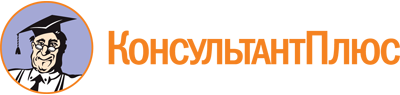 Постановление Администрации города Ханты-Мансийска от 16.03.2016 N 268
(ред. от 19.09.2022)
"Об утверждении Положения о мероприятиях по обеспечению организации отдыха детей в каникулярное время, включая мероприятия по обеспечению безопасности их жизни и здоровья"
(вместе с "Положением о возмещении стоимости услуг, оказываемых лицами, сопровождающими детей до места нахождения организаций, обеспечивающих отдых детей в каникулярное время, и обратно")Документ предоставлен КонсультантПлюс

www.consultant.ru

Дата сохранения: 28.10.2022
 Список изменяющих документов(в ред. постановлений Администрации города Ханты-Мансийскаот 17.04.2017 N 338, от 05.12.2017 N 1175, от 27.04.2018 N 308,от 30.04.2019 N 505, от 06.03.2020 N 180, от 28.05.2021 N 574,от 14.12.2021 N 1421, от 19.09.2022 N 990)Список изменяющих документов(в ред. постановлений Администрации города Ханты-Мансийскаот 17.04.2017 N 338, от 05.12.2017 N 1175, от 27.04.2018 N 308,от 30.04.2019 N 505, от 06.03.2020 N 180, от 28.05.2021 N 574,от 14.12.2021 N 1421, от 19.09.2022 N 990)Список изменяющих документов(в ред. постановления Администрации города Ханты-Мансийскаот 28.05.2021 N 574)копия документа, удостоверяющего личность заявителясвидетельство о рождении ребенка (для детей, не достигших возраста 14 лет)паспорт ребенка (для детей, достигших возраста 14 лет)копия документа, удостоверяющего личность представителя заявителя (в случае если заявление оформляется представителем заявителя)доверенность (в случае предоставления интересов заявителя его представителем)копия документа, подтверждающего полномочия заявителя, в случае если заявителем является опекун (попечитель) ребенкакопия медицинской справки по форме N 079/укопия ИНН заявителякопия справки, подтверждающей факт обучения ребенка в образовательной организации города Ханты-Мансийсказаграничный паспорт ребенка (при направлении ребенка на отдых за пределы Российской Федерации)фотография - 2 штуки, в соответствии с требованиями к фотографии для получения визы (при необходимости оформления визы)согласие родителей (законных представителей) на выезд ребенка в организации, обеспечивающие отдых, расположенные за пределами Российской ФедерацииСписок изменяющих документов(в ред. постановления Администрации города Ханты-Мансийскаот 28.05.2021 N 574)копия документа, удостоверяющего личность заявителясвидетельство о рождении ребенка (для детей, не достигших возраста 14 лет)паспорт ребенка (для детей, достигших возраста 14 лет)копия документа, удостоверяющего личность представителя заявителя (в случае если заявление оформляется представителем заявителя)доверенность (в случае предоставления интересов заявителя его представителем)копия документа, подтверждающего полномочия заявителя, в случае если заявителем является опекун (попечитель) ребенкакопия медицинской справки по форме N 079/укопия ИНН заявителякопия справки, подтверждающей факт обучения ребенка в образовательной организации города Ханты-Мансийсказаграничный паспорт ребенка (при направлении ребенка на отдых за пределы Российской Федерации)фотография - 2 штуки, в соответствии с требованиями к фотографии для получения визы (при необходимости оформления визы)согласие родителей (законных представителей) на выезд ребенка в организации, обеспечивающие отдых, расположенные за пределами Российской ФедерацииСписок изменяющих документов(в ред. постановлений Администрации города Ханты-Мансийскаот 27.04.2018 N 308, от 28.05.2021 N 574)Список изменяющих документов(в ред. постановлений Администрации города Ханты-Мансийскаот 27.04.2018 N 308, от 28.05.2021 N 574)Контактный номер телефонаДата и время телефонных звонковСписок изменяющих документов(в ред. постановлений Администрации города Ханты-Мансийскаот 27.04.2018 N 308, от 28.05.2021 N 574)Список изменяющих документов(в ред. постановлений Администрации города Ханты-Мансийскаот 27.04.2018 N 308, от 28.05.2021 N 574)Список изменяющих документов(в ред. постановления Администрации города Ханты-Мансийскаот 30.04.2019 N 505)